CURRICULUM VITAE First Name of Application CV No 1661220Whatsapp Mobile: +971504753686 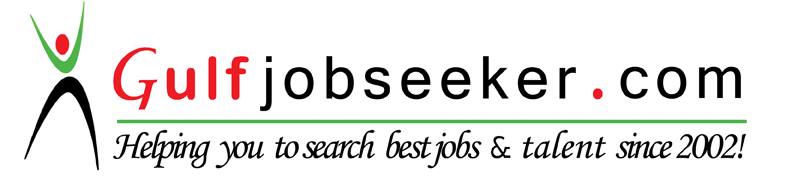 To get contact details of this candidate Purchase our CV Database Access on this link.http://www.gulfjobseeker.com/employer/services/buycvdatabase.phpPersonal InformationPersonal InformationDate of Birth20th June 1984Marital StatusSingleNationality Zimbabwean Basic ProfileBasic ProfileA passionate highly driven and motivated young man. Has methodical and analytical approach to implement and maintain IT systems and networks and resolving problems. Currently looking for a stimulating position with a reputable and forward looking companyA passionate highly driven and motivated young man. Has methodical and analytical approach to implement and maintain IT systems and networks and resolving problems. Currently looking for a stimulating position with a reputable and forward looking companyCareer Objective Career Objective To be  a IT specialist of note, competent and reputable for delivering solutions that enable organisations to realise the most value from their  investments in security controlsTo be  a IT specialist of note, competent and reputable for delivering solutions that enable organisations to realise the most value from their  investments in security controlsSkills and Attributes SummarySkills and Attributes SummaryKey Technical Skills Key Technical Skills Network Security technologies Forigate,Check PointNetwork TechnologiesCisco,  OpManager, Operating Systems Windows and Windows Server, Linux,  VMwareAMS SystemsOnKeyProgramming LanguagesJava ,C#Database Management SystemsMS SQL Server, MySQL, Oracle 11gSystems ModellingMS Office-Visio, SmartDraw, EDraw MaxSystems FrameworksITIL® V3Personal and Professional Attributes Personal and Professional Attributes Very good and diverse technical computer skills with both theory and practiceVery good and diverse technical computer skills with both theory and practiceAbility to work under minimum supervision and a  good team playerAbility to work under minimum supervision and a  good team playerExcellent written and verbal communication skills with a strong keenness and ability to learn new things quicklyExcellent written and verbal communication skills with a strong keenness and ability to learn new things quicklyPossess strong analytical and problem solving skills with the ability to make well thought out decisionsPossess strong analytical and problem solving skills with the ability to make well thought out decisionsA goal driven performer who is aiming at achieving excellence on the international levelA goal driven performer who is aiming at achieving excellence on the international levelTertiary EducationTertiary EducationTertiary EducationInstitutionDon State Technical University    (Russia)Don State Technical University    (Russia)Certificate / Degree / DiplomaMaster in Information Systems (NQF 9)Master in Information Systems (NQF 9)Date CompletedJuly 2011July 2011InstitutionBindura University of Science Education (Zimbabwe) Bindura University of Science Education (Zimbabwe) Certificate / Degree / DiplomaBachelor of Science Honours in Computer Science (NQF 7)Bachelor of Science Honours in Computer Science (NQF 7)Date CompletedJuly 2007July 2007Secondary EducationSecondary EducationSecondary EducationInstitution Fletcher High School (Gweru, Zimbabwe)Fletcher High School (Gweru, Zimbabwe)CertificateGCE Advanced LevelGCE Advanced LevelSubjectsMathematics – C, Principles of Accounting – C, Management of Business – CMathematics – C, Principles of Accounting – C, Management of Business – CDate CompletedNovember 2002November 2002Institution Fletcher High School (Gweru, Zimbabwe)Fletcher High School (Gweru, Zimbabwe)CertificateGCE Ordinary LevelGCE Ordinary LevelSubjectsEnglish, Mathematics, Physical Science, Integrated Science, Biology, Geography, History, Religious Studies and Shona. All subjects graded BEnglish, Mathematics, Physical Science, Integrated Science, Biology, Geography, History, Religious Studies and Shona. All subjects graded BDate CompletedNovember 2000November 2000Other Qualifications / Work Related Training / Courses / WorkshopsOther Qualifications / Work Related Training / Courses / WorkshopsOther Qualifications / Work Related Training / Courses / WorkshopsInstitutionCheck PointCheck PointName of Course / WorkshopCertified Systems Security Administrator Certified Systems Security Administrator Date CompletedOctober 2015October 2015InstitutionITIL®ITIL®Name of Course / WorkshopITIL® Foundation ITIL® Foundation Date CompletedJanuary 2014January 2014InstitutionCISCO UniversityCISCO UniversityName of Course / WorkshopCCNA( Routing and Switching)CCNA( Routing and Switching)Date CompletedSeptember 2013September 2013InstitutionOracle Oracle Name of Course / WorkshopOracle SQL Fundamentals  / Oracle  DBA(studying)Oracle SQL Fundamentals  / Oracle  DBA(studying)Date CompletedJune 2014June 2014Career HistoryCareer HistoryCareer HistoryCompanyPosition TitleEmployment PeriodInformation Security Architects (SA)IT Security  Specialist December  2015   –   CurrentAlgo technologies                         (SA)Network and Systems CoordinatorJune  2015   –    November 2015  Algo technologies                         (SA)Network EngineerMarch 2015    –     June 2015  (Contract)DTZ-OZGEO (Pvt) Ltd                   (Zim)Network and Systems Security AdministratorOctober 2011    –    November 2014Detailed Work HistoryDetailed Work HistoryDetailed Work HistoryDetailed Work HistoryCompanyInformation Security Architects  (South Africa)Information Security Architects  (South Africa)Information Security Architects  (South Africa)PositionIT Security SpecialistIT Security SpecialistIT Security SpecialistEmployment Period 1 December 2015  -  Current1 December 2015  -  Current1 December 2015  -  CurrentResponsibilities Network security incident investigationsResolve client logged security  request Firewall trouble shooting Investigating firewall security incidentsIncident managementCompliance managementVulnerability assessmentCheck Point security Administration Access controls implementationFirewall rule bases assessments and Firewall healthy checksSecurity information and event managementEnd Point security managementCompile and checking monthly access control reportsMonitor of IPS and FirewallsReview (Monthly, Quarterly and Annual) of security proceduresPatch managementTechnologiesCheck PointPalo altoLinuxCisco ASANmap NessusResponsibilities Network security incident investigationsResolve client logged security  request Firewall trouble shooting Investigating firewall security incidentsIncident managementCompliance managementVulnerability assessmentCheck Point security Administration Access controls implementationFirewall rule bases assessments and Firewall healthy checksSecurity information and event managementEnd Point security managementCompile and checking monthly access control reportsMonitor of IPS and FirewallsReview (Monthly, Quarterly and Annual) of security proceduresPatch managementTechnologiesCheck PointPalo altoLinuxCisco ASANmap NessusResponsibilities Network security incident investigationsResolve client logged security  request Firewall trouble shooting Investigating firewall security incidentsIncident managementCompliance managementVulnerability assessmentCheck Point security Administration Access controls implementationFirewall rule bases assessments and Firewall healthy checksSecurity information and event managementEnd Point security managementCompile and checking monthly access control reportsMonitor of IPS and FirewallsReview (Monthly, Quarterly and Annual) of security proceduresPatch managementTechnologiesCheck PointPalo altoLinuxCisco ASANmap NessusResponsibilities Network security incident investigationsResolve client logged security  request Firewall trouble shooting Investigating firewall security incidentsIncident managementCompliance managementVulnerability assessmentCheck Point security Administration Access controls implementationFirewall rule bases assessments and Firewall healthy checksSecurity information and event managementEnd Point security managementCompile and checking monthly access control reportsMonitor of IPS and FirewallsReview (Monthly, Quarterly and Annual) of security proceduresPatch managementTechnologiesCheck PointPalo altoLinuxCisco ASANmap NessusDetailed Work HistoryDetailed Work HistoryDetailed Work HistoryDetailed Work HistoryCompanyAlgo Technologies  (South Africa)Algo Technologies  (South Africa)Algo Technologies  (South Africa)PositionSystem and Network CoordinatorSystem and Network CoordinatorSystem and Network CoordinatorEmployment Period June 2015 –  November 2015June 2015 –  November 2015June 2015 –  November 2015Responsibilities Coordinated, changes, process, documentation, assets tracking, acquisition of infrastructure assets.Coordinated and manages projects, as assigned, tracked major developments within different infrastructure teams, and revised deadlines as appropriate to meet changing needs and requirements.Coordinated, implemented, and improved overall day to day operational practices and procedures within the infrastructure team in collaboration to the manager.Tracked and monitored the progress of issues through best practices, procedures, policy and collective agreements to identify interventions and resolutions.Revisited, defined and documented Network & Systems Control ProcessesRequired to assist network and system operation requirement with the understanding of the infrastructure.Participated in the implementation and support of IT-related policies.Change Management Documentation Processing Incident / Ticket ManagementSystems and Network OperationsTroubleshooting, changes, and implementation.Implementing security policiesPerforming security audits of perimeter routers, identifying missing ACL’sTechnologiesITIL / COBITMS Active DirectoryMS Sever AdministrationProject ManagementMs Project 2013LinuxKnowledge of Fortinet FirewallKnowledge of 3CX VoIP  telephone technologiesResponsibilities Coordinated, changes, process, documentation, assets tracking, acquisition of infrastructure assets.Coordinated and manages projects, as assigned, tracked major developments within different infrastructure teams, and revised deadlines as appropriate to meet changing needs and requirements.Coordinated, implemented, and improved overall day to day operational practices and procedures within the infrastructure team in collaboration to the manager.Tracked and monitored the progress of issues through best practices, procedures, policy and collective agreements to identify interventions and resolutions.Revisited, defined and documented Network & Systems Control ProcessesRequired to assist network and system operation requirement with the understanding of the infrastructure.Participated in the implementation and support of IT-related policies.Change Management Documentation Processing Incident / Ticket ManagementSystems and Network OperationsTroubleshooting, changes, and implementation.Implementing security policiesPerforming security audits of perimeter routers, identifying missing ACL’sTechnologiesITIL / COBITMS Active DirectoryMS Sever AdministrationProject ManagementMs Project 2013LinuxKnowledge of Fortinet FirewallKnowledge of 3CX VoIP  telephone technologiesResponsibilities Coordinated, changes, process, documentation, assets tracking, acquisition of infrastructure assets.Coordinated and manages projects, as assigned, tracked major developments within different infrastructure teams, and revised deadlines as appropriate to meet changing needs and requirements.Coordinated, implemented, and improved overall day to day operational practices and procedures within the infrastructure team in collaboration to the manager.Tracked and monitored the progress of issues through best practices, procedures, policy and collective agreements to identify interventions and resolutions.Revisited, defined and documented Network & Systems Control ProcessesRequired to assist network and system operation requirement with the understanding of the infrastructure.Participated in the implementation and support of IT-related policies.Change Management Documentation Processing Incident / Ticket ManagementSystems and Network OperationsTroubleshooting, changes, and implementation.Implementing security policiesPerforming security audits of perimeter routers, identifying missing ACL’sTechnologiesITIL / COBITMS Active DirectoryMS Sever AdministrationProject ManagementMs Project 2013LinuxKnowledge of Fortinet FirewallKnowledge of 3CX VoIP  telephone technologiesResponsibilities Coordinated, changes, process, documentation, assets tracking, acquisition of infrastructure assets.Coordinated and manages projects, as assigned, tracked major developments within different infrastructure teams, and revised deadlines as appropriate to meet changing needs and requirements.Coordinated, implemented, and improved overall day to day operational practices and procedures within the infrastructure team in collaboration to the manager.Tracked and monitored the progress of issues through best practices, procedures, policy and collective agreements to identify interventions and resolutions.Revisited, defined and documented Network & Systems Control ProcessesRequired to assist network and system operation requirement with the understanding of the infrastructure.Participated in the implementation and support of IT-related policies.Change Management Documentation Processing Incident / Ticket ManagementSystems and Network OperationsTroubleshooting, changes, and implementation.Implementing security policiesPerforming security audits of perimeter routers, identifying missing ACL’sTechnologiesITIL / COBITMS Active DirectoryMS Sever AdministrationProject ManagementMs Project 2013LinuxKnowledge of Fortinet FirewallKnowledge of 3CX VoIP  telephone technologiesDetailed Work HistoryDetailed Work HistoryDetailed Work HistoryDetailed Work HistoryCompanyAlgo Technologies  (South Africa)Algo Technologies  (South Africa)Algo Technologies  (South Africa)PositionNetwork EngineerNetwork EngineerNetwork EngineerEmployment Period March 2015 – June 2015March 2015 – June 2015March 2015 – June 2015Responsibilities Managed installation, configuration and administration of Cisco equipment in IT architecture of organization. Configured IT LAN/WAN elements and held responsibility of maintaining and monitoring performance of network.Troubleshooting, diagnostics and provided tier/level 1 and 2 Technical support.Implementing security policies using ACL, Fortinet  Firewall AdministrationNetwork monitoring.Basic Server, Active Directory, DNS, DHCP administration.Performing security audits of perimeter routers, identifying missing ACL’sTroubleshooting of complex LAN/WAN infrastructure including routing protocols EIGRP, OSPF & BGPConfigured network access servers and routers for AAA SecurityDocumentation and change controlSNMP Network management.Upgrading and backups of Cisco router configuration filesTechnologiesFortigateMS Active DirectoryCheck PointCisco ASAVMwareCisco 3 tire switchesCisco RoutersResponsibilities Managed installation, configuration and administration of Cisco equipment in IT architecture of organization. Configured IT LAN/WAN elements and held responsibility of maintaining and monitoring performance of network.Troubleshooting, diagnostics and provided tier/level 1 and 2 Technical support.Implementing security policies using ACL, Fortinet  Firewall AdministrationNetwork monitoring.Basic Server, Active Directory, DNS, DHCP administration.Performing security audits of perimeter routers, identifying missing ACL’sTroubleshooting of complex LAN/WAN infrastructure including routing protocols EIGRP, OSPF & BGPConfigured network access servers and routers for AAA SecurityDocumentation and change controlSNMP Network management.Upgrading and backups of Cisco router configuration filesTechnologiesFortigateMS Active DirectoryCheck PointCisco ASAVMwareCisco 3 tire switchesCisco RoutersResponsibilities Managed installation, configuration and administration of Cisco equipment in IT architecture of organization. Configured IT LAN/WAN elements and held responsibility of maintaining and monitoring performance of network.Troubleshooting, diagnostics and provided tier/level 1 and 2 Technical support.Implementing security policies using ACL, Fortinet  Firewall AdministrationNetwork monitoring.Basic Server, Active Directory, DNS, DHCP administration.Performing security audits of perimeter routers, identifying missing ACL’sTroubleshooting of complex LAN/WAN infrastructure including routing protocols EIGRP, OSPF & BGPConfigured network access servers and routers for AAA SecurityDocumentation and change controlSNMP Network management.Upgrading and backups of Cisco router configuration filesTechnologiesFortigateMS Active DirectoryCheck PointCisco ASAVMwareCisco 3 tire switchesCisco RoutersResponsibilities Managed installation, configuration and administration of Cisco equipment in IT architecture of organization. Configured IT LAN/WAN elements and held responsibility of maintaining and monitoring performance of network.Troubleshooting, diagnostics and provided tier/level 1 and 2 Technical support.Implementing security policies using ACL, Fortinet  Firewall AdministrationNetwork monitoring.Basic Server, Active Directory, DNS, DHCP administration.Performing security audits of perimeter routers, identifying missing ACL’sTroubleshooting of complex LAN/WAN infrastructure including routing protocols EIGRP, OSPF & BGPConfigured network access servers and routers for AAA SecurityDocumentation and change controlSNMP Network management.Upgrading and backups of Cisco router configuration filesTechnologiesFortigateMS Active DirectoryCheck PointCisco ASAVMwareCisco 3 tire switchesCisco RoutersDetailed Work HistoryDetailed Work HistoryDetailed Work HistoryDetailed Work HistoryCompanyDTZ-OZGEO Technologies (Pvt) LimitedDTZ-OZGEO Technologies (Pvt) LimitedDTZ-OZGEO Technologies (Pvt) LimitedPositionNetwork and Systems  Security AdministratorNetwork and Systems  Security AdministratorNetwork and Systems  Security AdministratorEmployment Period November  2011 – November 2014November  2011 – November 2014November  2011 – November 2014DTZ OZGEO is a leading Diamond mine in Zimbabwe taking pride in having the best technological equipment in extracting diamond in the country. Responsibilities Troubleshooting analysis of servers, workstations and associated systems.Documents network problems and resolution for future reference.Installation and configuration of Cisco routers and switches.MS Server ManagementNetwork troubleshooting and fault finding.Managing and maintaining ITSM processesPatch ManagementAnalyse traffic behaviours  Network security monitoringImplementing security infrastructure for SCADA systemIdentify and mitigate security exposuresRecommend action plans on key security controls VPN secure remote access SSL, IPsec Managing IPS/IDS devicesInformation protection controlFirewall management Log monitoring on servers and network devicesManaged UTM devices like Fortinet Firewalls Install and configure Security devicesMonitor, remediate and prevent security incidentsInstall and configure Security devicesProvide information security support Compile and maintain information security systems documentation detailing security topologies TechnologiesSCADA SystemsMS Active directoryKnowledge of CISCO switches and how to make changes to configurationsMicrosoft SQL Server 2000/2005 Linux, Windows XP/7/8 and Windows Server 2008 VMwareDTZ OZGEO is a leading Diamond mine in Zimbabwe taking pride in having the best technological equipment in extracting diamond in the country. Responsibilities Troubleshooting analysis of servers, workstations and associated systems.Documents network problems and resolution for future reference.Installation and configuration of Cisco routers and switches.MS Server ManagementNetwork troubleshooting and fault finding.Managing and maintaining ITSM processesPatch ManagementAnalyse traffic behaviours  Network security monitoringImplementing security infrastructure for SCADA systemIdentify and mitigate security exposuresRecommend action plans on key security controls VPN secure remote access SSL, IPsec Managing IPS/IDS devicesInformation protection controlFirewall management Log monitoring on servers and network devicesManaged UTM devices like Fortinet Firewalls Install and configure Security devicesMonitor, remediate and prevent security incidentsInstall and configure Security devicesProvide information security support Compile and maintain information security systems documentation detailing security topologies TechnologiesSCADA SystemsMS Active directoryKnowledge of CISCO switches and how to make changes to configurationsMicrosoft SQL Server 2000/2005 Linux, Windows XP/7/8 and Windows Server 2008 VMwareDTZ OZGEO is a leading Diamond mine in Zimbabwe taking pride in having the best technological equipment in extracting diamond in the country. Responsibilities Troubleshooting analysis of servers, workstations and associated systems.Documents network problems and resolution for future reference.Installation and configuration of Cisco routers and switches.MS Server ManagementNetwork troubleshooting and fault finding.Managing and maintaining ITSM processesPatch ManagementAnalyse traffic behaviours  Network security monitoringImplementing security infrastructure for SCADA systemIdentify and mitigate security exposuresRecommend action plans on key security controls VPN secure remote access SSL, IPsec Managing IPS/IDS devicesInformation protection controlFirewall management Log monitoring on servers and network devicesManaged UTM devices like Fortinet Firewalls Install and configure Security devicesMonitor, remediate and prevent security incidentsInstall and configure Security devicesProvide information security support Compile and maintain information security systems documentation detailing security topologies TechnologiesSCADA SystemsMS Active directoryKnowledge of CISCO switches and how to make changes to configurationsMicrosoft SQL Server 2000/2005 Linux, Windows XP/7/8 and Windows Server 2008 VMwareDTZ OZGEO is a leading Diamond mine in Zimbabwe taking pride in having the best technological equipment in extracting diamond in the country. Responsibilities Troubleshooting analysis of servers, workstations and associated systems.Documents network problems and resolution for future reference.Installation and configuration of Cisco routers and switches.MS Server ManagementNetwork troubleshooting and fault finding.Managing and maintaining ITSM processesPatch ManagementAnalyse traffic behaviours  Network security monitoringImplementing security infrastructure for SCADA systemIdentify and mitigate security exposuresRecommend action plans on key security controls VPN secure remote access SSL, IPsec Managing IPS/IDS devicesInformation protection controlFirewall management Log monitoring on servers and network devicesManaged UTM devices like Fortinet Firewalls Install and configure Security devicesMonitor, remediate and prevent security incidentsInstall and configure Security devicesProvide information security support Compile and maintain information security systems documentation detailing security topologies TechnologiesSCADA SystemsMS Active directoryKnowledge of CISCO switches and how to make changes to configurationsMicrosoft SQL Server 2000/2005 Linux, Windows XP/7/8 and Windows Server 2008 VMwareReason For LeavingTo relocate to South AfricaTo relocate to South AfricaTo relocate to South AfricaReferees and Other InformationReferees and Other InformationReferees and Other InformationReferees and Other InformationProfessional MembershipsProfessional MembershipsProfessional MembershipsProfessional MembershipsProject Management Institute of Zimbabwe (PMIZ)Project Management Institute of Zimbabwe (PMIZ)PMH 086July 2013 to CurrentInstitute of Information Technology Professionals South Africa (IITPSA)Institute of Information Technology Professionals South Africa (IITPSA)M040148April 2014 to CurrentSports and InterestsSports and InterestsSports and InterestsSports and InterestsCricket, Swimming, GolfCricket, Swimming, GolfCricket, Swimming, GolfCricket, Swimming, GolfTravelling ,science and technology, personal development/motivation, reading, HikingTravelling ,science and technology, personal development/motivation, reading, HikingTravelling ,science and technology, personal development/motivation, reading, HikingTravelling ,science and technology, personal development/motivation, reading, HikingPreferred Interview TimesPreferred Interview TimesPreferred Interview TimesPreferred Interview TimesBetween 1000 hours and 1500 hours on any working dayBetween 1000 hours and 1500 hours on any working dayBetween 1000 hours and 1500 hours on any working dayBetween 1000 hours and 1500 hours on any working dayBackground ChecksBackground ChecksBackground ChecksBackground ChecksI consent to all checks that any prospective employer may wish to undertake.I consent to all checks that any prospective employer may wish to undertake.I consent to all checks that any prospective employer may wish to undertake.I consent to all checks that any prospective employer may wish to undertake.